Version 1.0 /110621INVITATION TO TENDER  Bangladesh Country OfficeSeptember 04, 2023IFT/SCI/BDCO/FY-23/0010/(Manual)Internet Bandwidth & Data Networking Services under Framework AgreementSUBMISSION DEADLINE: 03:00 PM on September 25, 2023     PRE-SUBMISSION CLARIFICATION MEETING will be held at Zoom Meeting Room: 3:00 PM (BST) on 10th September 2023Meeting Link: 
https://zoom.us/j/94587238754?pwd=QWFDRUpqbzNCNUFiSVg5Z2JpN1pIZz09 Meeting ID: 945 8723 8754 
Passcode: 461863 QUESTIONS / CLARIFICATIONS: uthan.kyaw@savethechildren.org and rabeya.ferdouse@savethechildren.orgFORMAT FOR SUBMISSION: BIDDER RESPONSE DOCUMENTPART 1 : INVITATION TO TENDERIntroduction to SCI Overview and RequirementsAward CriteriaInstructions & Key Information       PART 2 : CORE REQUIREMENTS AND SPECIFICATION    Detailed description of SCI’s specific requirements PART 3 : BIDDER RESPONSE DOCUMENT       Template to be used to submit response to this Invitation to Tender.Tender Advertisement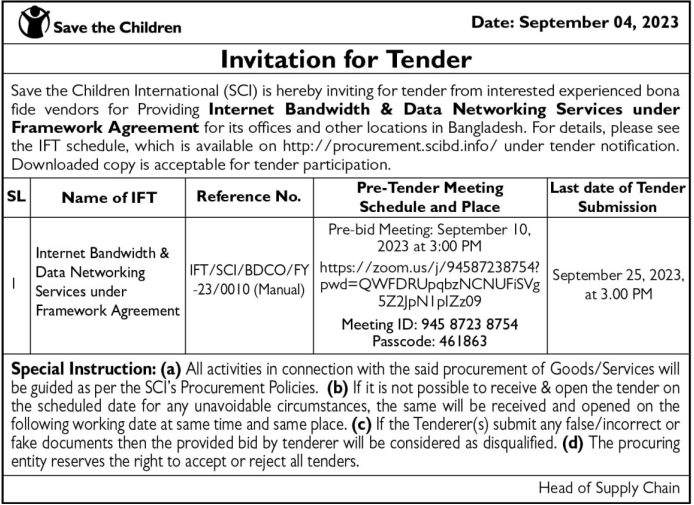 PART 1 – INVITATION TO TENDERINTRODUCTION TO SAVE THE CHILDRENSCI is the world’s leading independent organisation for children. We save children’s lives; we fight for their rights; we help them fulfil their potential. We work together, with our partners, to inspire breakthroughs in the way the world treats children and to achieve immediate and lasting change in their lives.Our Vision – a world in which every child attains the right to survival, protection, development and participation.Our Mission – to inspire breakthroughs in the way the world treats children and to achieve immediate and lasting change in their lives.We do this through a range of initiatives and programmes, to:Provide lifesaving supplies & emotional support for children caught up in disasters (e.g. floods, famine & wars).Campaign for long term change to improve children’s lives.Improve children’s access to the food and healthcare they need to survive.Secure a good quality education for the children who need it most.Protect the world’s most vulnerable children, including those separated from their families because of war, natural disasters, extreme poverty or exploitation.Work with families to help them out of the poverty cycle so they can feed and support their children.For more information on the work we undertake and recent achievements, visit our website.PROJECT OVERVIEWPlease see below a summary of the requirements for which Save the Children invites you to bid on. Further detail on the specific requirements of the project (volumes, dates, product specifications / drawings etc.) can be found in Part 2 (Core Requirements & Specifications) of this Tender Pack. AWARD CRITERASCI is committed to running a fair and transparent tender process and ensuring that all bidders are treated and assessed equally during this tender process. Bidder responses will be evaluated against four weighted categories of criteria: Essential Criteria, Sustainability Criteria, Capability Criteria, and Commercial Criteria. ESSENTIAL CRITERIACriteria which bidders must meet in order to progress to the next round of evaluation. If a bidder does not meet any of the Essential Criteria, they will be excluded from the tender process immediately. These criteria are scored as ‘Pass’ / ‘Fail’. 3.2 SUSTAINABILITY CRITERIA (10%)Criteria used to evaluate the impact a supplier has on the environment, local economy, and community. Bids will be evaluated against the same pre-agreed Criteria (As per ToR). 3.3 CAPABILITY CRITERIA (50%)Criteria used to evaluate the bidder’s ability, skill and experience in relation to the requirements. Bids will be evaluated against the same pre-agreed Criteria (As per ToR). 3.4 COMMERIAL CRITERIA (40%)Criteria used to evaluate the commercial competitiveness of a bid. Bids will be evaluated against the same pre-agreed Criteria (As per ToR).VETTINGSuccessful bidders must be successfully vetted. This involves checking bidders and key personnel against Global Watch Lists, Enhanced Due Diligence Lists and Politically Exposed Persons Lists. The vetting of bidders will be completed after the award decision and prior to any contract being signed, or orders placed. If any information provided by the Bidder throughout the tender process is proved to be incorrect during the vetting process (or at any other point), SCI may withdraw their award decision.BIDDER INSTRUCTIONS6.1 TIMESCALES         The above dates are for indicative purposes only and are subject to change. 6.2 SUBMISSION FORMAT & BIDDER RESPONSE DOCUMENTBidders wishing to submit a bid must use the Bidder Response Document template in Part 3 of this Tender Pack. Any bids received using different formats, or incomplete bids, will not be accepted. This document allows bidders to submit all the required information and be evaluated fairly and equally against the Essential, Capability and Commercial Criteria. Bidders may also be required to submit supporting documentation. Further instructions can be found within the document in Part 3 of this pack.Bids can be submitted by either:Electronic Submission via ProSaveSubmit your response in accordance with the guidance provided in the below document:Paper SubmissionOne paper copy submitted on headed paper to: House CWN (A) 35, Road 43, Gulshan 2, Dhaka 1212, Bangladesh; Attention- Head of Supply Chain, Procurement & Supply Chain.Bids should be submitted in sealed envelope addressed to Tender Box-01The envelope should clearly indicate the Invitation to tender reference number IFT/SCI/BDCO/FY-23/0010 (Manual).All supporting documentation should be labelled.Technical & Financial proposal should be submitted in the separate envelope.6.4 CLOSING DATE FOR BID SUBMISSIONYour bid must be received, no later than September 25, 2023 (3:00 PM Bangladesh Standard Time) Bids must remain valid and open for consideration for a period of no less than 60 days.6.5 KEY CONTACTSAll questions relating to the tender should be sent via email to: Please be advised local working hours are 8:30 AM to 4:30 PM. Please allow up to 02 working days for a response.Where the enquiry may have an impact on other bidders within the process, Save the Children will notify all other Bidders to maintain a fair and transparent process.PART 2 – CORE REQUIREMENTS & SPECIFICATIONSINTRODUCTION Save the Children (SC) is a leading organization to ensure children’s development, betterment and growth since 1919 and having presence in more than 120 countries of the world. Save the Children began working in Bangladesh during the cyclone of 1970 and since then has been working for development and humanitarian contexts. Save the Children has been working for various thematic areas to increase the capacity, knowledge and skills of children, community and institutions. Save the Children has been working closely with the development sector, government agencies, academia, city corporations, media, the private sector, INGOs and local partners to enhance capacity and advocate for the urban resilience initiatives to be sustainable.SPECIFIC REQUIREMENTSAgreement for “Internet Bandwidth and Data Networking Services” for Save the Children International as per terms and conditions set out in this tender documents.SPECIFICATIONSTerms of Reference (TOR)For framework agreement of Internet Bandwidth & Data Networking Services1.  Description of work:  Save the Children International is inviting offer for providing Internet Bandwidth and Nationwide Data Networking services Bangladesh Country Office and affiliated Field Offices located in different districts towns. Additionally, home internet connectivity for eligible employees will also be required.Office Locations: Dhaka (Gulshan), Cox’s Bazar, Barisal, Gaibandha, Rangpur, Noakhali, Sylhet, Ukhiya, Teknaf, Daulatdia.Note: Locations may change from time to time. During the contract period, additional locations may be added or existing locations may be discontinued based on SCI requirements.Duration:  The framework agreement will be for two (2) years. Contract may be terminated earlier for unsatisfactory performance OR extend for another one more year based on the satisfactory performance and mutual understanding of both parties.Scope of Work: Internet Bandwidth: Dedicated 300 Mbps high speed internet bandwidth (may increase or decrease depending upon quoted price) to be shared by all SCiBD project office locations and eligible home users. Redundant downstream and upstream connectivity to Dhaka Country Office must be ensured by the ISP.Nationwide Data Connection: A routed data connection (having between 8 Mbps to 128 Mbps bandwidth per location – Appendix A) between all SCiBD offices will be established and maintained by the provider.Point to Point Connection in Dhaka: A point to point complementary connection between Gulshan CO and another alternate site (TBD) will be provided by the vendor.Disaster Recovery Backup Connectivity: Vendor will setup a standby DR connectivity in designated alternate site. Which will work as a DR backup site in case of any disruption in DC running from Country Office. All bandwidth will be transferred to the alternate DR site within one hour of instruction from SCI.Executive Home Internet: Home internet connections for around 10-15 expats and senior management employees in Dhaka city and around the country will be provided by the vendor.Internet connection for SCI partners and SCI project locations: Vendor will provide SCI partners and different project locations internet connection as per FWA.  Connectivity at Upazila and Union Levels: Vendor will provide SCI, partners and different project locations connection at Upazila and Union Levels as per FWA with pre-agreed additional fee.Equipment: The vendor will supply all the required equipment (Antenna, Tower, Cabling, Modem, Media Converter, Router etc.) as required for establishing and maintaining the required connections.Design: The selected vendor will assist the SCI Technical Team to maintain and improve the existing Network design as and when required.Last mile distance: Must provide after survey - last mile distance, connectivity options and latency.Router configuration: Must provide router, which are similar to current router in Dhaka and other offices. At least, 1(one) Internet facing Router and 1(one) Data Connectivity Router of sufficient capacity for Dhaka Country Office must be provided by the vendor (Internet Router MicroTik CCR2116 / Cisco ASR 920 or Equivalent, Data Router Cisco ASR 920 / MicroTik CCR2116 or Equivalent and FO Router MicroTik 750). Routers must be in good condition and not older than four years.Locations: Please refer to the attached FO list in Appendix A and Home Internet connection list in Appendix B for details.Monitoring: ISP must provide us effective monitoring tools to monitor internet and data connectivity against cyber threats.Security: Add additional security surveillance technology in internet bandwidth to minimize/visible any threat.Ownership: Vendor will retain ownership and maintenance responsibility of all connectivity devices provided including modem/router etc. in all offices. Backup Equipment: Backup equipment for replacement in case of failure will be available with vendor on site or in a reasonably close location.Tower erection for connectivity: permission from landlord or any other authority at SCI premises will be responsibility of SCI.Spare Equipment: The vendor must ensure availability and prompt installation of spare networking equipment for all the active locations, when required due to any failure or for maintenance. The offer should include the location, number and planned lead time for such equipment replacements. Last mile connectivity: The vendor would be free to choose last mile connectivity media (Fiber, Radio, WiMAX, 4G/5G etc.) for each location. But, must ensure network uptime, support and equipment spares are available as per SLA. Price and offer validity: Prices for the spare parts and the service charge offered should be valid for a period of two (2) years. A standard price list for data connectivity cost for all districts in Bangladesh will also be quoted by the vendor (Appendix C). This will be used for bandwidth capacity changes and connectivity for any additional field/project offices required during the contract period. Contact Person: SCI will assign a primary and a secondary contact person (commercial and technical) to coordinate networking services. Similarly, the vendor will have to assign a primary and a secondary contact person to coordinate delivery and support of the services as per agreement.Service Level Agreement – (SLA): Bandwidth: Committed bandwidth through independent test conducted periodically by SCI or assigned party.Speed/Performance: A standard average Latency for each connection should be mentioned by the vendor in the proposal. This latency should be ensured for up to 80% of bandwidth utilization. Higher than standard latency and/or packet drops of greater than 3% during any period will be considered degraded performance for the connection. Degraded performance period will be considered as downtime in 50% ratio.Uptime Target: 98.5% uptime should be maintained for each connected location. Which should be calculated on a monthly basis.Monitoring (MRTG): For each connection a real-time MRTG graph must be provided in an integrated portal for SCI infrastructure admin.Planned Maintenance notification: Any ISP or Carrier planned maintenance window must be notified to SCiBD minimum 2 working days prior. Efforts should be made to schedule maintenance windows outside normal business hours of SCiBD. (8AM to 5PM – Saturday to Thursday).Failure Alert: All unscheduled failures must be notified to SCiBD within 30 minutes of any such event. Updates should be provided every hour on the restoration effort and progress with estimated ETR.NOC & Call Center: The vendor should have 24x7 manned, Network Operations Center (NOC) and Call Center available to report and support any network issues.Escalation Matrix: A well-defined escalation matrix must be included in the proposal showing each escalation step in downtime hours and contact details.Response Target: 2 hour in divisional cities and 4 hours in district towns.Resolution Target: 4 hours in divisional cities and 24 hours in district towns.Monthly Performance Report: A monthly consolidated performance report should be prepared and submitted by the vendor for all connections and services provided. Faulty device: Vendor will replace faulty device on emergency basis as per SLA.Bi-Annual Review meeting: A bi-annual meeting attended by relevant management stakeholders of the vendor and SCiBD should be held to review the performance and decide action plans to improve the service level in the next period.Penalty: A penalty will be deducted from the monthly invoice, in proportion to the unscheduled connection downtime for the relevant month.Invoicing and Payment terms: A single monthly invoice should be raised for all services rendered during a month, attached with the performance report for the month. Payments will be made through A/C Payee cheque or electronic bank transfer on behalf of vendor within 45 days upon satisfactorily report and submission of correct bill.LIST OF SCiBD Field Offices: (As of August 2023)LIST OF SCiBD Executive Home Internet Connections: (As of August 2023)PART 3 – BIDDER RESPONSE DOCUMENTINTRODUCTIONThis document MUST BE USED by Bidders wishing to submit a bid. It is linked into 4 sections detailed below: Section 1 – Essential CriteriaSection 2 – Capability & Sustainability QuestionsSection 3 – Commercial QuestionsSection 4 – Bidder Submission ChecklistThe Bidder is required to sign a copy of the Check list in Section 4 as part of their submission.INSTRUCTIONSWithin each section there are instructions providing guidance to the bidder on what information is required. This guidance details the MINIMUM requirements expected by SCI. If a Bidder wishes to add further information, this is acceptable, but the additional information should be limited to only items that are relevant to the tender. For the avoidance of doubt, bidders are required to complete all items within the Bidder Response Document unless clear instruction is provided otherwise. If a Bidder does not complete the entire Bidder Response document, their submission may be declared void. If a Bidder is unable to complete any element of the Bidder Response Document, they should contact Save the Children through the using the contact details provided for guidance.By submitting a response, the bidder confirms that all information provided can be relied upon for validity and accuracy.SECTION 1 - ESSENTIAL CRITERIA INSTRUCTIONS – Bidders are required to complete all sections of the below table.SECTION 2 – CAPABILITY QUESTIONS: 50%Instructions – Bidders are required to complete all sections of the below table.SUSTAINABILITY CRITERIA: 10 %SECTION 4 – COMMERCIAL QUESTIONS (40%)Internet Connections:Router Lease for 2 years:Data Connectivity Services with Fixed Monthly Recurring Cost:LIST OF Districts for Standard Price List for Data Connectivity with Fixed Monthly Recurring Cost (EXCLUDING VAT)Upazila and Union level connection:We understand you are not bound to accept any proposal you receive.Signature       …………………………………………………………… Name             ……………………………………………………………Job Title        ……………………………………………………………. Company      ……………………………………………………………
                                          SECTION 4 – BIDDER SUBMISSION CHECKLISTAPPENDIX 4: Security Compliance based on Supplier Security QuestionnaireTo allow Save the Children International to ascertain whether the security arrangements of third party suppliers or partners meet its requirements, please complete this questionnaire and return it to << include email address here>>. It should be complete and contain supplementary detail where this relates to the service or product provided or the information to be shared.SCI Supplier: Information Security QuestionnaireIf there are additional SCI Data types not listed above that apply please detail below:We store Name, Telephone, Mail and user name and password of users. Most companies get approval for that from their worker council before doing the project with us. The business / system owner is our customer (not us), who is searching for approval with its stake holders. We do not store personal life habits, we do not store professional life habits, we have no wage or payroll data, we store connection details incl IP address & Logs, No location data, no health data, no security number, no offence/conviction data, no religious data, no labour data, no biometric data but we store the picture (optionally but not mandatory)SCI Information Security requirementsItemDescriptionDescription of Goods / ServicesInternet Bandwidth and Data Networking ServicesOutcome of TenderFWA – the successful supplier(s) will be awarded a ‘FWA’ which will commit SCI to purchase the specified quantity of goods / services as defined in the contract at the agreed rates.Duration of AwardInitially 2 years and further extension 1 year (subject to SCI approval)ActivityDateIssue Invitation to TenderSeptember 04, 2023Pre-Proposal MeetingSeptember 10, 2023 at 3:00 PM @ Zoom Circulation of Pre-Proposal Meeting MinutesSeptember 12, 2023Deadline for questions from BiddersSeptember 21, 2023Deadline for Return of BidsSeptember 25, 2023, on or before 03:00 PMBid ClarificationsSeptember 26, 2023- October 26, 2023Award ContactNovember 25, 2023Go Live December 01, 2023NameEmail AddressTowfiq Hasantowfiq.hasan@savethechildren.orgU Than Kyawuthan.kyaw@savethechildren.orgRabeya Ferdouserabeya.ferdouse@savethechildren.orgCATEGORYMINIMUM INFORMATION TO BE PROVIDEDOPTIONAL INFORMATION TO BE PROVIDEDSERVICEInternet Bandwidth and Data Networking Services (As per ToR)      As per ToRSlCity/LocationAddressBandwidth (Mbps)1BarishalSouth Alekanda, Banglabazar, Barisal-8200162SylhetHouse 54, Road 02, Block G, Shahjalal Upashahar, Sylhet 3100243RajbariKKS Govt primary school premises, Daulatdia, Goalanda, Rajbari.44Cox's BazarHolding No: Not given yet, New airport road, Moddho nuniyarsora, Cox's Bazar.1285UkhiyaHouse-1030, Nur Jahan Tower, Thana Sadar Road, Ukhiya, Cox's Bazar646Barishal_MuladiAhmad Ali Khan Monjil, Abdul Jalil Khan Sarak,Tero Char, Muladi, Barishal.87Cox's Bazar_WareHouseKhuruskul Warhouse, Near Khuruskul Still Bridge (Old Meghna Sea Food), Cox's Bazar.48Barishal_BakerganjHolding # 6, Ward # 4, Bakerganj Pourashava High School Road, Barishal89GaibandhaSukhnagar, Shukh-Shantir Bajar( Dakkhin Dhanghara), Gaibandha Polashbari Road( Near LGED Office, Gaibandha) Word no-03, Holding No-594, Gaibandha, Bangladesh.1610Cox’s Bazar_KutupalangResponse Camp Ukhiya, Office Kutupalong Registered Refugee Camp, Ukhiya, Cox's Bazar.811Cox’s Bazar_NayaparaResponse Camp Teknaf Nayapara, Registered Refugee Camp, Teknaf, Nayapara, Registered Refugee Camp, Cox's Bazar.812TeknafNurul Islam Bhaban, Naittongpara, 9 Near to Teknaf Bus Terminal, Teknaf Municipality, Teknaf1613Cox's Bazar_Medical WareHouseOpposite side of Fayez Filling Station, Jhilongia, Link Road, Cox's Bazar814Cox's Bazar_PHCCChakmarkul, Kerontoli, Camp-213215HabiganjSaju Villa, Holding No: 3603-01, In front of the PTI,52/119, PTI Road, Habiganj. (front of PTI)1216NoakhaliCivil Surgeon Office, DC Office Rd, Maijdee-3800, Noakhali.1617RangpurRDRS Bangladesh, Jail Road, Radhaballav, Rangpur-5400. 4th Floor16SlNameAddressBandwidth (Mbps)1Rokybul ImroseFlat-303, House-15, Block-B, Section-10, Mirpur-10, Dhaka202Salim Miah52/1, Jafrabad, Mohammadpur, Dhaka203Nazat ChowdhuryAprtment: N3, Waterfront, House-35, Road-118, Gulshan-Dhaka.204Shyamal Kumar MondolFlat-C2, House-184/1, Green Road, Dhanmondi, Dhaka205Binoy DebnathApt-A7 (7th Floor), House-8, Road-2, Block-B, Mirpur-10 ( Aalok Hospital er Goli )206Kapila AmaptiyaApt- A2, House - 21, Road – 79, Gulshan -2. Dhaka.207Arathi VinodhFlat-A5, House-41, Road-44, Gulshan-2, Dhaka208Sangchurl YoonApt-302, House-29, Road-43, Gulshan-2, Dhaka209Maheen Chowdhury5B, B.H. Bokul Villa, 5th Floor 64/2 Matikata
Dhaka Cantonment.)2010Dhaka StoreHouse No. KA-14, 1st Floor, (2-c & 2D) Kalachandpur, Gulahan-22011Yang Chen Appartment-7A, Shine Tower, Beside Aurunoboty School, New Circuit house road Cox's Bazar1512NGO ForumHotel Sea Palace, Kolatoli, Cox's Bazar1213Aiman ShahriFlat. 5A, House. 11/B, Road. 36, Gulshan-2, Dhaka20FO ICT Focal PersonFO ICT Focal PersonFO ICT Focal PersonFO ICT Focal PersonLocationNamePABXCellDhakaTowfiq Hasan01970884477SylhetMd. Zia Uddin01677383847HobiganjSubrata Roy01711399959DaulatiaMd. Saiful Islam Khan01712504564Barishal_MuladiShela Rani Roy88-09612-555333,EXT:858001716690126Barishal_BakerganjMd. Rashed Khan Milon88-09612-555333,EXT:857001746914351BarishalMd. Shamsuzzaman88-09612-555333,EXT:855101710773359GaibandhaDilip Kumar Das88-09612-555333,EXT:866601716403694Noahkhali- ShongzagMd. Habibur Rahman01766280080RangpurSraboni Barua01308471816Cox Bazar SARI ITCSayeeda Ashraf88-09612-555333,EXT:895101717287650Cox Bazar Medical WareHouseMd. Shofikul Islam88-09612-555333,EXT:8951 01745680790Teknaf-CPMd. Shofikul Islam88-09612-555333,EXT:8951 01745680790Cox Bazar KutupalangMd. Shofikul Islam88-09612-555333,EXT:8951 01745680790Cox Bazar NayaparaMd. Shofikul Islam88-09612-555333,EXT:8951 01745680790Cox Bazar WareHouseMd. Shofikul Islam88-09612-555333,EXT:8951 01745680790UkhiyaMd. Shofikul Islam88-09612-555333,EXT:8951 01745680790Cox BazarMd. Shofikul Islam88-09612-555333,EXT:895101745680790ItemQuestionBidder ResponseBidder Response1Bidder accepts Save the Children’s ‘Terms and Conditions of Purchase’ and that any business awarded to the bidder will be completed under the Terms and Conditions included in Section 4 of this pack.Yes / NoComments / Attachments1Bidder accepts Save the Children’s ‘Terms and Conditions of Purchase’ and that any business awarded to the bidder will be completed under the Terms and Conditions included in Section 4 of this pack.2The Bidder and its staff (and any sub-contractors used) agree to comply with SCI and the Inter-Agency Procurement Group (IAPG’s) policies listed in Section 4 of this pack throughout this tender process, and during any future works should the bidder be awarded a contract.Yes / NoComments2The Bidder and its staff (and any sub-contractors used) agree to comply with SCI and the Inter-Agency Procurement Group (IAPG’s) policies listed in Section 4 of this pack throughout this tender process, and during any future works should the bidder be awarded a contract.3The bidder confirms they are not a prohibited party under applicable sanctions laws or anti-terrorism laws or provide goods under sanction by the UK/United States of America or the European Union and accepts that SCI will undertake independent checks to validate this.Yes / NoComments3The bidder confirms they are not a prohibited party under applicable sanctions laws or anti-terrorism laws or provide goods under sanction by the UK/United States of America or the European Union and accepts that SCI will undertake independent checks to validate this.4The Bidder confirms they follow Bangladesh labor law that prescribe conditions of employment, working hours, salary levels, leave policies, health and health conditions, and insurance for injured workers or any other issue.Yes / NoComments5The Bidder confirms it is fully qualified, licenses and registered to trade with Save the Children (including compliance with all relevant local Country legislation).This includes the Bidder submitting the following requirements (where applicable):Legitimate business addressTax registration number & certificateBusiness registration certificateTrading licenseNational ID card (Chairman/Managing Director/Owner)5The Bidder confirms it is fully qualified, licenses and registered to trade with Save the Children (including compliance with all relevant local Country legislation).This includes the Bidder submitting the following requirements (where applicable):Legitimate business addressTax registration number & certificateBusiness registration certificateTrading licenseNational ID card (Chairman/Managing Director/Owner)5The Bidder confirms it is fully qualified, licenses and registered to trade with Save the Children (including compliance with all relevant local Country legislation).This includes the Bidder submitting the following requirements (where applicable):Legitimate business addressTax registration number & certificateBusiness registration certificateTrading licenseNational ID card (Chairman/Managing Director/Owner)RequirementBidder Response / Attachments5The Bidder confirms it is fully qualified, licenses and registered to trade with Save the Children (including compliance with all relevant local Country legislation).This includes the Bidder submitting the following requirements (where applicable):Legitimate business addressTax registration number & certificateBusiness registration certificateTrading licenseNational ID card (Chairman/Managing Director/Owner)Legitimate Business AddressNeed to share proof of document5The Bidder confirms it is fully qualified, licenses and registered to trade with Save the Children (including compliance with all relevant local Country legislation).This includes the Bidder submitting the following requirements (where applicable):Legitimate business addressTax registration number & certificateBusiness registration certificateTrading licenseNational ID card (Chairman/Managing Director/Owner)Tax Registration Number & CertificateNeed to share proof of document5The Bidder confirms it is fully qualified, licenses and registered to trade with Save the Children (including compliance with all relevant local Country legislation).This includes the Bidder submitting the following requirements (where applicable):Legitimate business addressTax registration number & certificateBusiness registration certificateTrading licenseNational ID card (Chairman/Managing Director/Owner)Business Registration CertificateNeed to share proof of document5The Bidder confirms it is fully qualified, licenses and registered to trade with Save the Children (including compliance with all relevant local Country legislation).This includes the Bidder submitting the following requirements (where applicable):Legitimate business addressTax registration number & certificateBusiness registration certificateTrading licenseNational ID card (Chairman/Managing Director/Owner)Trading LicenseNeed to share proof of document6Legal establishment for a minimum of 5 years: From Registrar of Joint Stock Companies and Firms (RJSC), Bangladesh or equivalent authorities.Yes / NoComments / Attachments6Legal establishment for a minimum of 5 years: From Registrar of Joint Stock Companies and Firms (RJSC), Bangladesh or equivalent authorities.Need to share proof of document7Minimum 5 years of overall experience for providing internet services /data communication service to renowned companies and supporting Work Orders/Experience certificate (i.e. MNC, UN, INGOs, Bank/Financial/Diplomat/Donor) need to submit.Yes / NoComments / AttachmentsNeed to share proof of document8License: License from BTRC as Nationwide ISP  Bangladesh Telecommunication Regulatory Commission (BTRC) issued license for providing internet service & data communication service.Yes / NoComments / AttachmentsNeed to share proof of document9Required to serve 30 corporate customers in last 5 years, among 10 customers should be UN organization/International NGO/Diplomat Mission/ Development partners or reputed organization (MNC).Yes / NoComments / AttachmentsNeed to share proof of document10Minimum network coverage for providing internet and data communication services at least in16 districts of the country.Yes / NoComments / AttachmentsNeed to share proof of document11Links with local, national, or cross-border network(s) or association(s): Yes / NoComments / AttachmentsNeed to share proof of document12Turnover: Yearly turnover will be greater than the amount of BDT 100,000,000 (Hundred Million) for one year over the last 3 years.Yes / NoComments / AttachmentsNeed to share proof of documentItemQuestionBidder ResponseBidder ResponseBidder Response1REFERENCESBidder shares two (2) examples of their experience in providing services similar to those included within the scope of this tender.Examples provided must be for similar projects within a similar environment / context to that in which Save the Children operates, and within the last five (5) years.(Note – the Bidder must ensure that for any client references shared, the nominated client is happy to be contacted / visit by Save the Children)Client NameContact Details (Name & Email)Project Description1REFERENCESBidder shares two (2) examples of their experience in providing services similar to those included within the scope of this tender.Examples provided must be for similar projects within a similar environment / context to that in which Save the Children operates, and within the last five (5) years.(Note – the Bidder must ensure that for any client references shared, the nominated client is happy to be contacted / visit by Save the Children)1)1REFERENCESBidder shares two (2) examples of their experience in providing services similar to those included within the scope of this tender.Examples provided must be for similar projects within a similar environment / context to that in which Save the Children operates, and within the last five (5) years.(Note – the Bidder must ensure that for any client references shared, the nominated client is happy to be contacted / visit by Save the Children)2)2Assigned Score: 15Upstream Connectivity: Connectivity to different IIGs. (5 points)Connectivity to Submarine Cable, Terrestrial Cable, Satellite (VSAT). (5 points)Total international bandwidth capacity under contract by the vendor. (5 points)Bidder ResponseBidder ResponseAttachment(s)2Assigned Score: 15Upstream Connectivity: Connectivity to different IIGs. (5 points)Connectivity to Submarine Cable, Terrestrial Cable, Satellite (VSAT). (5 points)Total international bandwidth capacity under contract by the vendor. (5 points)3Assigned Score: 30Network Coverage:i. Number Districts Connected. (10 points)ii. Number of Districts with own network. (10 points)iii. Other Carriers used for connectivity. (5 points)iv. Number of Districts with own support Center/personnel (5 points)Bidder ResponseBidder ResponseAttachment(s)3Assigned Score: 30Network Coverage:i. Number Districts Connected. (10 points)ii. Number of Districts with own network. (10 points)iii. Other Carriers used for connectivity. (5 points)iv. Number of Districts with own support Center/personnel (5 points)4Assigned Score: 10Security Compliance based on Supplier Security Questionnaire (As per Appendix: 4)Bidder ResponseBidder ResponseComments4Assigned Score: 10Security Compliance based on Supplier Security Questionnaire (As per Appendix: 4)5Assigned Score: 15Security Surveillance & Protection:  Cyber Security Protection measures and active surveillance on the bandwidth/connectivity provided. (As per Appendix: 4)Bidder ResponseBidder ResponseComments5Assigned Score: 15Security Surveillance & Protection:  Cyber Security Protection measures and active surveillance on the bandwidth/connectivity provided. (As per Appendix: 4)6.Assigned Score: 10Organization profile, Organogram and Human Resources strength: I. Total number of Employees (2 points)II. Number of Technical Employees (3 points)III. Number of Technical Employees with relevant vendor certifications (5 points)           Bidder Response           Bidder ResponseComments7.Assigned Score: 15Client List/Organization Reference:(Category of the organization)Banks & Financial Institutions, Multinational CompaniesInternational Development Organizations/NGOs/Diplomat Mission/Donor[ Max. 15 points ≥ 30 clients and each individual client 0.5 point] Need to submit the PO/Contract/Reference with contact details as supporting documentBidder ResponseBidder ResponseAttachment(s)7.Assigned Score: 15Client List/Organization Reference:(Category of the organization)Banks & Financial Institutions, Multinational CompaniesInternational Development Organizations/NGOs/Diplomat Mission/Donor[ Max. 15 points ≥ 30 clients and each individual client 0.5 point] Need to submit the PO/Contract/Reference with contact details as supporting document8.Assigned Score: 05Coverage of Home Internet:Coverage of all areas of Dhaka city – (2 points)Coverage of Divisional Cities – (3 points)Bidder ResponseBidder ResponseAttachment(s)SlEVALUATION CRITERIASUPPORTING GUIDANCE / COMMENTSSUGGESTED SCORING1The bidder accepted the supplier sustainability policy and demonstrated activities OR has processes in place within their organisation, aimed at improving sustainability.  (e.g. paperless offices, green technology in offices, policies, training programmes, community outreach programmes etc).Suppliers may be able to provide evidence of activities they complete either in their office, in their supply chain, or during their operations to improve sustainability. Evaluation of this may be subjective but should be evaluated and scores agreed by the Procurement Committee.10/10 - bidder demonstrates multiple sustainable business practices.5/10 - bidder demonstrates several sustainable businesses practices.0/10 - bidder demonstrates no sustainable business practicesSl.DescriptionUnitRate in BDT (Excluding VAT)1300 MB full Internet BandwidthMonthly2Home internet connections for Expats and Senior management employees (Anywhere in Dhaka City), Bandwidth: Minimum 30 Mbps sharedMonthlySl.Description (Minimum specification)UnitMonthly Rate in BDT (Excluding VAT)1Internet Router MicroTik CCR2116 / Cisco ASR 920 or Equivalent (for Dhaka Country office)Per UnitComplementary2Data Router Cisco ASR 920 / MicroTik CCR2116 or Equivalent (for Dhaka Country office)Per UnitComplementary3Internet Router MicroTik 750 or Equivalent (for Field offices)Per UnitComplementary4MicroTik 1100AHX4 or Equivalent if data connectivity bandwidth is 64 Mbps or higherPer UnitComplementarySlCity/LocationBandwidthUnitRate In BDT (Excluding VAT)1Barishal32 MbpsMonthly2Sylhet24 MbpsMonthly3Rajbari8 MbpsMonthly4Cox's Bazar128 MbpsMonthly5Ukhiya64 MbpsMonthly6Barishal_Muladi16 MbpsMonthly7Cox's Bazar_WareHouse8 MbpsMonthly8Barishal_Bakerganj16 MbpsMonthly9Gaibandha32 MbpsMonthly10Cox's Bazar_Kutupalang8 MbpsMonthly11Cox's Bazar_Nayapara8 MbpsMonthly12Teknaf16 MbpsMonthly13Cox's Bazar_Medical WareHouse8 MbpsMonthly14Cox's Bazar_PHCC32 MbpsMonthly15Habiganj12 MbpsMonthly16Noakhali16 MbpsMonthly17Rangpur24 MbpsMonthlySlDistrictDivisionBandwidth (Mbps)Bandwidth (Mbps)Bandwidth (Mbps)Bandwidth (Mbps)Bandwidth (Mbps)Bandwidth (Mbps)Bandwidth (Mbps)Bandwidth (Mbps)Bandwidth (Mbps)Remarks8121624324864961281BargunaBarisal2BarisalBarisalExisting Office3BholaBarisal4JhalokatiBarisal5PatuakhaliBarisal6PirojpurBarisal7BandarbanChittagong8Brahmanbaria Chittagong9ChandpurChittagong10ChittagongChittagong11ComillaChittagong12Cox's BazarChittagong8 X Existing Office13Feni Chittagong14KhagrachhariChittagong15LakshmipurChittagong16NoakhaliChittagongExisting Office17RangamatiChittagong18DhakaDhakaCountry Office19FaridpurDhaka20GazipurDhaka21GopalganjDhaka22JamalpurMymensingh23KishoreganjDhaka24MadaripurDhaka25ManikganjDhaka26MunshiganjDhaka27MymensinghMymensingh28NarayanganjDhaka29NarsingdiDhaka30NetrakonaMymensingh31RajbariDhakaExisting office32ShariatpurDhaka33SherpurMymensingh34TangailDhaka35BagerhatKhulna36ChuadangaKhulna37JessoreKhulna38JhenaidahKhulna39KhulnaKhulna40KushtiaKhulna41MaguraKhulna42MeherpurKhulna43NarailKhulna44SatkhiraKhulna45BograRajshahi46JoypurhatRajshahi47NaogaonRajshahi48NatoreRajshahi49NawabganjRajshahi50PabnaRajshahi51RajshahiRajshahi52SirajganjRajshahi53DinajpurRangpur54GaibandhaRangpurExisting Office55KurigramRangpur56LalmonirhatRangpur57NilphamariRangpur58PanchagarhRangpur59RangpurRangpurExisting office60ThakurgaonRangpur61HabiganjSylhetPartner office62MoulvibazarSylhet63SunamganjSylhet64SylhetSylhetExisting OfficesSl.ParticularsAdditional % Fee1Upazila Level connection: Additional cost for connectivity of Upazilas of each district must be mentioned as a percentage of data connectivity price of respective district per bandwidth.2Union Level connection: Additional cost for connectivity of union of each district must be mentioned as a percentage of data connectivity price of respective district per bandwidth.We, the Bidder, hereby confirm we have completed all sections of the Bidder Response Document:We, the Bidder, hereby confirm we have completed all sections of the Bidder Response Document:We, the Bidder, hereby confirm we have completed all sections of the Bidder Response Document:We, the Bidder, hereby confirm we have completed all sections of the Bidder Response Document:We, the Bidder, hereby confirm we have completed all sections of the Bidder Response Document:NoSectionSectionPlease TickPlease Tick1.Section 2 – Essential CriteriaSection 2 – Essential Criteria2.Section 3 – Capability & Sustainability QuestionsSection 3 – Capability & Sustainability Questions3.Section 4 – Commercial QuestionsSection 4 – Commercial QuestionsWe, the Bidder, hereby confirm we compliance with the following policies and requirements:We, the Bidder, hereby confirm we compliance with the following policies and requirements:We, the Bidder, hereby confirm we compliance with the following policies and requirements:We, the Bidder, hereby confirm we compliance with the following policies and requirements:We, the Bidder, hereby confirm we compliance with the following policies and requirements:PolicyPolicyPolicy / DocumentPolicy / DocumentSignatureTerms & Conditions of BiddingTerms & Conditions of BiddingTerms & Conditions of PurchaseTerms & Conditions of PurchaseSupplier Sustainability Policyand the included mandatory policiesSupplier Sustainability Policyand the included mandatory policiesClick Here to AccessClick Here to AccessWe confirm that Save the Children may in its consideration of our offer, and subsequently, rely on the statements made herein. We confirm that Save the Children may in its consideration of our offer, and subsequently, rely on the statements made herein. Signature:…………………………………………………..Name:…………………………………………………..Title:…………………………………………………..Company:………………………………………………..Date:………………………………………………..Supplier DetailsSupplier DetailsSupplier DetailsSupplier DetailsThird Party Name:Date of Provision:   Address:Website:Information Security Contact:Contact:Email/ Phone:Location of Data Centre:Contact:Email/ Phone:Location of Recovery Centre:Contact:Email/ Phone:SCI Sponsoring Dept.:Contact:Email/ Phone:Service DetailsService DetailsDescription of Service/Product:Users of the System:Technical Description Security controls e.g. (client, agent, SSL, FTP transmission, hosted website, ASP, etc.)Please describe in detail how the controls selected will secure Confidentiality Integrity and Availability of SCI data:Describe Pertinent Outsourced / Contracted Service Arrangements (such as onsite support, remote support, temporary access, database management, etc.):Data IdentificationPlease check all SCI Data types that apply in the Provision of this service/product: SensitivityData TypePlease TickHighChild SafeguardingHighPersonally Identifiable InformationHighPayment Card InformationHighOther Financial InformationHighMedical InformationMediumIntellectual PropertyMediumBusiness ProcessesMediumCommercialLowPublicly available Information Information Security Provision Organisational Information Security Provision OrganisationalDoes your organisation have an Information Security function?Yes  NoIf yes please check those on the right that apply: An Information Security Strategy An Information Security Steering group  An Information Security Officer A Privacy/Compliance Officer Explicit documented support from Board Certified Accreditation ISO 27001 (Please enter scope below)Does your organisation have Information Security and Privacy Policies?Yes  NoIf yes please check those on the right that apply: A regularly reviewed fully documented and board approved Information Security policy Policies are reviewed at least annually and changes are approved by appropriate governance committee Information Security policies are published and made available to all users, contractors and other concerned parties. A Data Protection and Privacy policy is reviewed and approved by a qualified legal counsel. Users must confirm their understanding and compliance with security policies at induction and this is refreshed at regular intervals thereafter, at least annually. Users have undergone Information Security and Data Protection Awareness training and are aware of the ramifications of breaching the law and information security policy.The Following areas are addressed in Documented Information Security Policies. Business Continuity Management Change control Risk Assessment Compliance Computer Network Security Access Control Email Security Encryption Incident Response and investigation Information asset classification and protection Internet/ Web application security Password/ authentication management Personnel Security Physical Access control Remote access Security Awareness Development and application Security Systems development and maintenance Vendor/ Third Party Management Anti-virus and anti-malware ManagementAdditional Information:Does your organisational recruitment process require a Full Background Check?Yes  No Not required, Why?      If yes please check those on the right that apply:All applicable checks are carried out. Criminal, Educational, credit, drug, Work History for: All employees Selected employees (provide details below) All Independent Contractors Others (provide details below)Additional Information:Will your organisation subcontract part or whole of the Service? Yes  NoIf yes please provide details of the subcontracting arrangements:Additional Information:In the event of a security incident involving SCI Data it must be reported to us, what are your customer reporting procedures?Additional Information:Will SCI data be processed outside of the EEA? Yes NoIf yes then please provide details of where and what adequate security measures (such as, but not limited to model terms, Safe Harbor, etc.) you have in place:Additional Information:Physical / Environmental Security Physical / Environmental Security Does your organisation have Physical Security controls in place?Yes No If yes please check those on the right that apply: Physical security function centralised for all locations  Security perimeter  Proximity ID (smartcards) for Access control Receptionist CCTV cameras Cables and network ports are protected from unauthorised accessAdditional Information: Computer / Network SecurityComputer / Network SecurityDoes your organisation enforce a patch –management process?Yes No If yes please check those on the right that apply: Vulnerabilities and exploits are monitored through a CERT subscription. Security patches are prioritised and implemented on criticality impact and likelihood analysis. Patches are tested on non-production systems before implementation in live environment.Additional Information: Does your organisation enforce an anti- virus and malware program?Yes No If yes please check those on the right that apply: Anti- virus and malware protection is installed, enabled and kept up to date on all organisational servers, workstations and mobile devices. Security patches are prioritised and implemented on criticality impact and likelihood analysis. Patches are tested on non-production systems before implementation in live environment.Additional Information:Are all systems in your internal, externally –facing and DMZ environments secured?Yes No If yes please check those on the right that apply: Internet accessible systems are tested for vulnerabilities and Web Application firewalls are used to protect Web servers Firewalls are configured to ensure sources(s) Destinations(s) and protocols(s) are appropriate for business needs and identified risk. Malformed and suspicious network traffic, downloads or attachments are dropped and undesirable and dangerous content is filteredAdditional Information:If the system handles Card Payment Data are you or any sub-contractors PCI –DSS compliant?Yes No If yes please provide a copy of your certificate:If no then please explain why not:Additional Information:Are your systems subjected to regular Security testing?Yes No If yes please check those on the right that apply: Security vulnerability testing is performed according to a defined and documented methodology External penetration testing is carried out at regular intervals by a reputable third-party specialist. This is available to SCI for assurance purposes, if required. Systems are Hardened by removing all unnecessary functionality. Web Application testing is performed according to a defined and documented methodologyAdditional Information:Are controls in place to secure network access?Yes No If yes please check those on the right that apply: NAC employed? End point security is used to enforce NAC. RBAC methodology employed documented reconciled and monitored. Documented process to provision user accounts reviewed at least annually?Additional Information: Is remote secure network access employed?Yes No If yes please check those on the right that apply: 2 factor authentication employed? VPN with no Dual –homing / split tunnelling. Appropriate encryption methodology employed documented reconciled and monitored to AES 256 standard.Additional Information: Do you employ Data classification/ Protective marking?Yes No If yes please check those on the right that apply: Based on risk assessment? Based on defined and documented Data Protection requirements? Information owners have documented responsibility for assets under their jurisdiction?Additional Information:Are security requirements embedded in Software development process?Yes No If yes please check those on the right that apply: Security requirements are integral part of project plans, based on risk assessment Security is defined and documented in system architecture Security Coding standards are defined and documented e.g. OWASP Test and production systems are segregated Change control and configuration documented System logs retained and for a defined period and checked for security related eventsAdditional Information: Cloud Security (If Applicable)Cloud Security (If Applicable)Are there physical, administrative and technical controls in place for the cloud infrastructure hosting the application? (including any vulnerability assessment/penetration testing completed for the application)Yes No Additional Information: Does the application ensure user credentials and data transfer over internet are encrypted?Yes No Additional Information:  How is SCI information protected when stored and processed in the service provider cloud?Yes No Additional Information:Does the cloud service infrastructure support privileged users to have the ability to access SCI information in the cloud? How is segregation of duties ensured in BAU?Yes No Additional Information:Do privileged roles for the application and database in the cloud allow provisioning of, or require, multi factor authentication (MFA)?Yes No Additional Information: